Конспект непосредственно образовательной деятельности Тема «Скоро в школу»Куклис Наталья Владимировна,учитель-логопед, МДОУ № 20/1 г.ТвериВозрастная группа: подготовительная к школе логопедическая группаОбразовательная область: «Коммуникация»Интеграция с другими областями: «Познание», «Физическая культура», «Здоровье», «Чтение художественной литературы», «Музыка».Программное содержание:Коррекционно-обучающие задачи:- учить дифференцировать звуки Л – Р;- формировать словарь.Коррекционно-развивающие задачи:- развивать навык звукобуквенного анализа;- учить координации речи с движением;- развивать у детей фонематический слух;- развивать умение согласовывать местоимения и существительные;- учить дифференцировать ротовой и носовой выдох;- развивать звонкость голоса.Коррекционно- воспитательные задачи:- воспитывать у детей любознательность;- воспитывать интерес к школьным занятиям, школьным принадлежностям;- воспитывать самостоятельность при выполнении заданий.Структура НОДОрганизационный момент - загадка. (Встреча персонажа Буратино)1 часть – развитие произношения и подготовка к обучению грамоте.2 часть – развитие общей, мелкой и артикуляционной моторики; работа по развитию дыхания и голоса.3 часть – развитие лексико-грамматической стороны речи.Итог.Общее время: 30 минут (резервное время 1-2 минуты)Контроль за усвоением детьми программного содержания: опрос, беседа, привлечение персонажа Буратино оценке правильности ответов детей, наблюдение за практической деятельностью детейОрганизация детей.Организационный момент – дети стоят в кругу.1 часть – дети сидят за столами, стоят в кругу.2 часть - дети лежат, сидят, стоят.3 часть – дети сидят за столами.Итог – дети сидят за столами, танцуют.Оборудование: мяч, магнитофон.Демонстрационный материал: аудиозапись песни из к/ф «Буратино» (муз. А. Рыбникова, слова Ю. Энтина), аудиозапись песни «Чему учат в школе (минусовка) (муз. В. Шаинского, слова М. Пляцковского), полочка (с тремя ступеньками), мелкие игрушки в ранце Буратино, школьные принадлежности (клей, кисть, мел, пенал, ластик, краски, ручка, карандаш, линейка), сюжетные картинки.Раздаточный материал: наборы для составления схемы предложения, звукового анализа; зеркала.Предварительная работа: чтение и обсуждение художественных текстов Л.Н. Толстого «Филипок», А. Л. Барто «Первый урок», З.Н. Алексадровой «В школу», объяснение значений пословиц: «Ученье – путь к уменью», «Ученье – свет, неученье – тьма», сюжетно-ролевая игра «Школа», экскурсия в школу на урок чтения, рассматривание иллюстраций по теме «В школе».Ход непосредственно образовательной деятельностиМетоды и приемыОрганизационный момент.Учитель-логопед: Ребята, когда я сегодня шла в детский сад, то встретила человечка. Он узнал, что вы скоро идете в школу. Я его привела с собой, отгадайте кто это?У отца был мальчик странный.Необычный – деревянный.Но любил папаша сына.Что за странныйЧеловечек деревянный:На земле и под водойИщет ключик золотой?Всюду нос сует он длинный.Кто же это? Дети: Буратино!Под музыку из к/ф «Буратино» (муз. А. Рыбникова, слова Ю. Энтина) забегает Буратино (ребенок в костюме Буратино) и танцует в кругу детей, здоровается с детьми.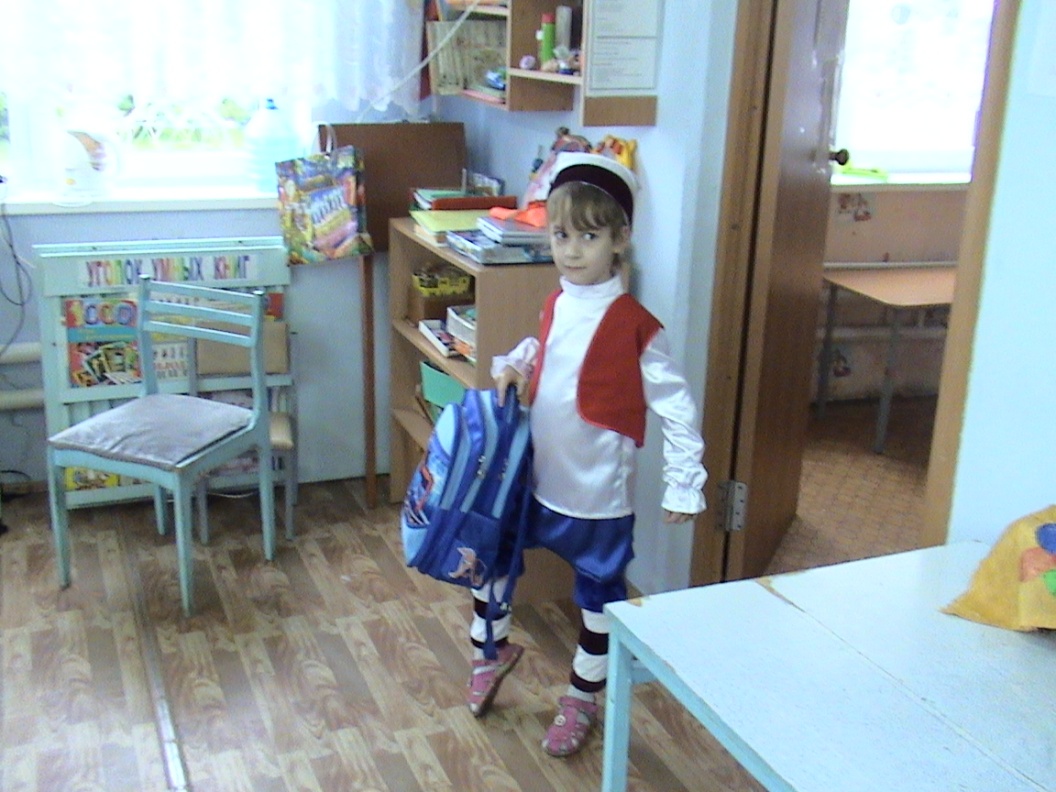 Учитель-логопед:  Ребята, Буратино тоже хочет ходить в школу, а давайте мы ему расскажем, что знаем о школе, какими должны быть ученики, что нужно ученикам для учебы и много интересного о школе. Буратино, садись на стульчик и послушай наших детей.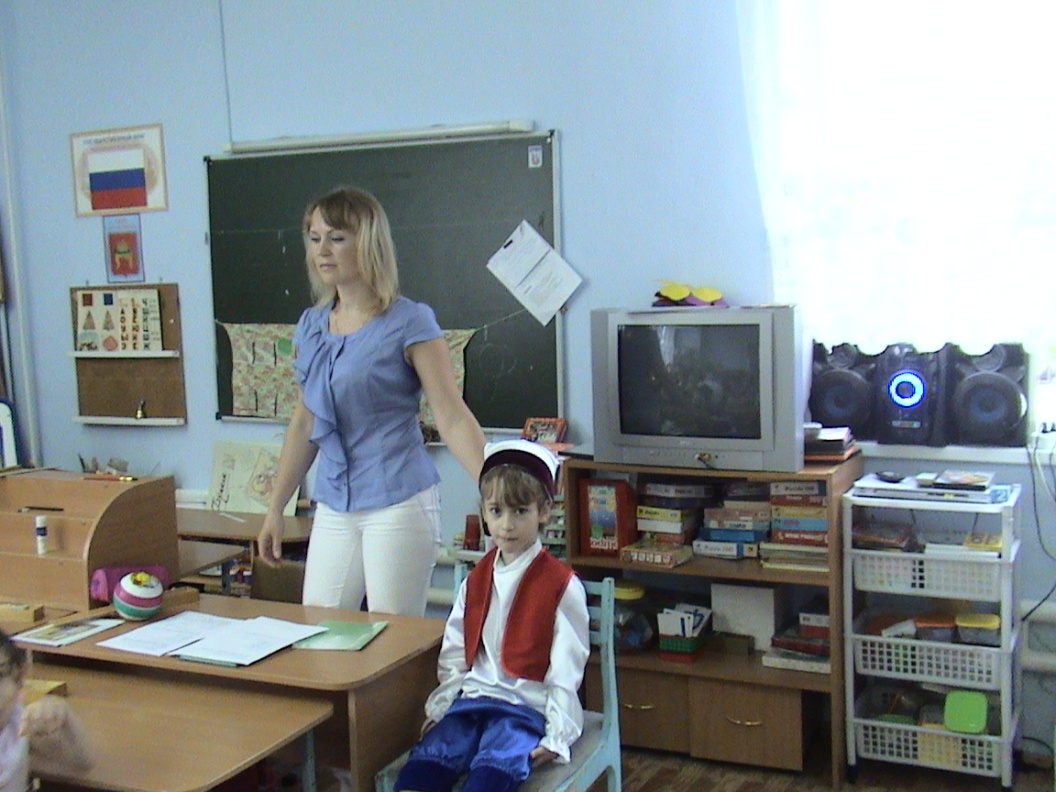 Учитель-логопед:  Ребята, послушайте рассказ о школе. (Первое чтение рассказа).Осенью дети идут в школу. Наша школа светлая и красивая. Около школы растут деревья. Мы любим свою школу. Ученики живут дружно.Учитель-логопед: Дети, подумайте и скажите, о чем я прочитала рассказ?Ответы детей.Учитель-логопед: Послушайте еще раз и посчитайте, сколько предложений в рассказе.(Повторное чтение).Учитель-логопед: Сколько же предложений в этом рассказе о школе? Буратино, как  ты думаешь? Ребята, а сколько предложений вы сосчитали?Опрос 5-6 детей.Ответы детей.Учитель-логопед обобщает ответы детей: Правильно, в этом рассказе пять предложений.Учитель-логопед:  Дети, повторите последнее предложение.Опрос 5-6 детей.Ответы детей.Учитель-логопед: Правильно, последнее предложение «Ученики в живут дружно». Учитель-логопед: Ребята, давайте покажем Буратино, как можно составить схему этого предложения. Назовите первое слово.Ответ ребенка:  Первое слово – «ученики».Учитель-логопед:  Назовите второе слово.Ответ ребенка: Второе слово – «живут».Учитель-логопед:  Назовите третье слово.Ответ ребенка:  Третье слово – «дружно».Учитель-логопед: Буратино, как ты думаешь, все ли слова правильно назвали ребята?Ответ Буратино.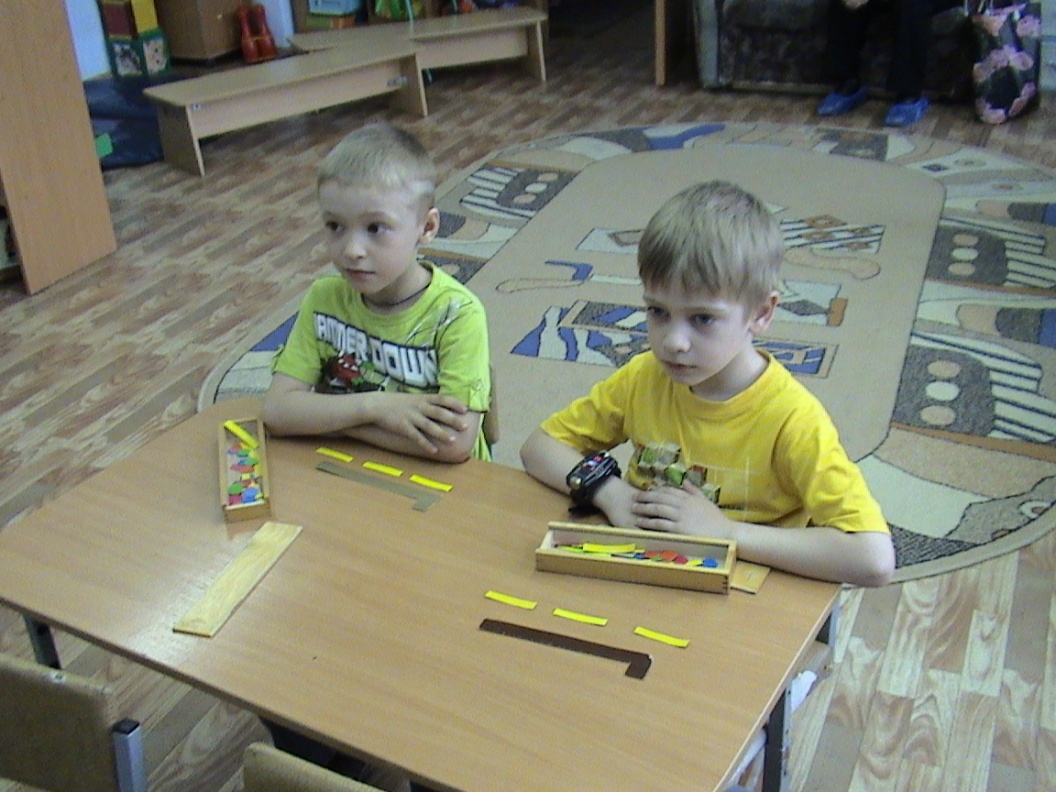 Учитель-логопед: Ребята, расскажите Буратино, что делают ученики в школе?Ответы детей (занимаются, читают, пишут, рисуют, считают, решают, думают и др.)Учитель-логопед: А теперь скажите, как нужно учиться в школе, чтобы получать только хорошие отметки?Ответы детей (хорошо, старательно, отлично, весел и др.)Учитель-логопед:  Скажите, ребята, а какими  должны быть ученики?Ответы детей (умными, старательными, прилежными, аккуратными и др.)Учитель-логопед: Буратино, ты запомнил, как надо учиться в школе?Ответ Буратино.Учитель-логопед: Ребята, покажите Буратино, как вы умеете составлять предложения. Помогут вам  вот эти картинки. Саша, подойди к столу, выбери картинку и составь по картинке предложение.(Дети по одному выходят, выбирают картинку и составляют предложение)Опрос 5-6 детей.Учитель-логопед предлагает детям оценивать составленные предложения.Учитель-логопед: Буратино, какое предложение понравилось тебе больше всего?Ответ Буратино.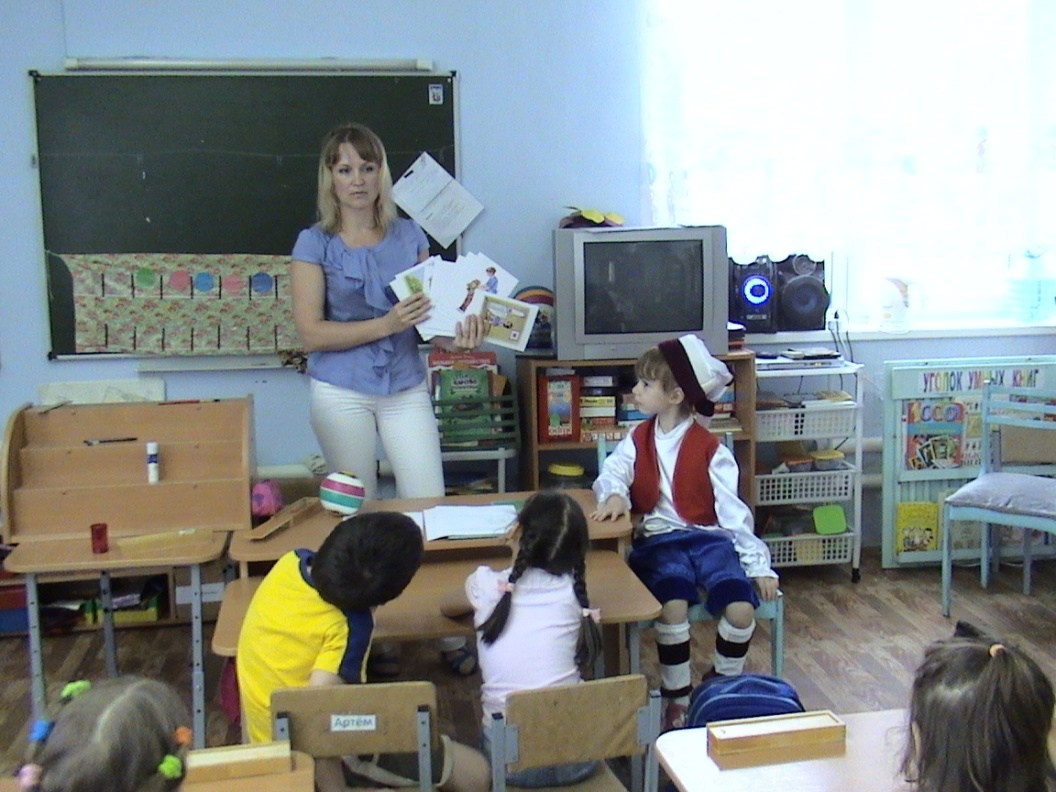 Учитель-логопед: Буратино, ты пришел к нам в гости с ранцем. Покажи нам, что ты туда положил?Буратино открывает ранец, достает и показывает  разные игрушки.Учитель-логопед: Ребята, как вы думаете, можно ли иди в школу с игрушками?Ответы детей.Учитель-логопед: Правильно, в школу надо идти со школьными принадлежностями. Ребята, расскажите Буратино, что нужно положить в ранец, чтобы пойти учиться в школу?Ответы детей (портфель, линейка, тетради, книги, пенал, ластик).Учитель-логопед:  А теперь, ребята,  скажите, где могут храниться школьные принадлежности?Ответы детей (на  полке, в шкафу, в столе, на столе).Учитель-логопед: Посмотрите, ребята, на моем столе – разные школьные принадлежности. Буратино, назови их.Ответ Буратино.Учитель-логопед: Ребята, давайте разложим все аккуратно по полочкам. Раскладывать будем так: на первой полке предметы, в которых один слог (клей, кисть, мел); на второй два слога (пенал, ластик, краски, ручка); на третьей три слога (карандаш, линейка).Дети выполняют практическое задание (5-6 человек по вызову учителя-логопеда). Физкультминутка (проводит Буратино).Каждым утром перед школойДелаем зарядку.Очень нравится нам Делать по порядку:Весело шагать, весело шагать,Руки поднимать, руки опускать,Приседать и вставать, приседать и вставать.Прыгать и скакать, прыгать и скакать.Учитель-логопед:  Буратино, наши ребята умеют составлять слова из звуков. Они сейчас тебе покажут, как умеют это делать. Сначала давайте вспомним, какие бывают звуки?Опрос 4-5 человек.Ответы детей (гласные и согласные).Учитель-логопед: Буратино, повтори, какие бывают звуки?Ответ Буратино.Учитель-логопед: Ребята, вспомните, согласные звуки делятся на какие?Опрос 4-5 человек.Ответы детей  (согласные делятся на твердые и мягкие, звонкие и глухие).Учитель-логопед:  А теперь скажите, каким цветом обозначаются твердые согласные?Ответы детей ( синим)Учитель-логопед: Каким цветом обозначаются мягкие согласные? Ответы детей (зеленым)Учитель-логопед обобщает ответы детей.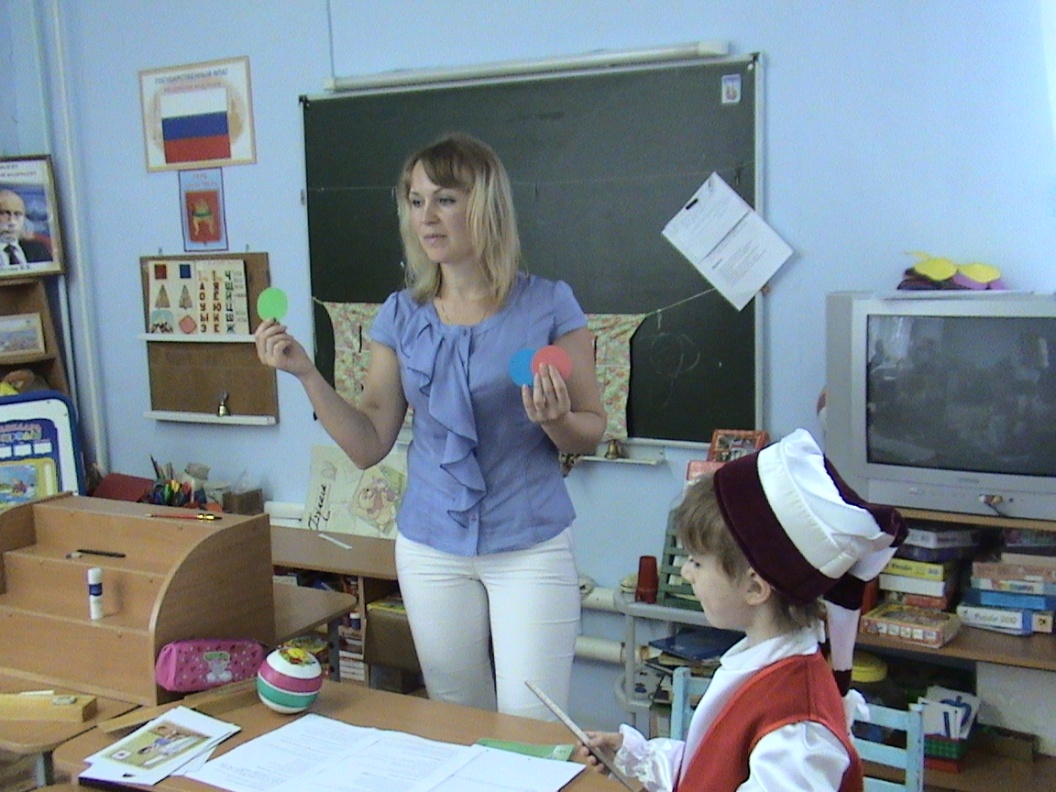 Учитель-логопед: Дети, а какие бывают гласные звуки? Опрос 4-5 детей.Ответы детей (первого ряда и второго ряда)Учитель-логопед: Что обозначают гласные звуки первого ряда? Ответы детей: (твердость предыдущего согласного) Учитель-логопед: Что обозначают гласные звуки второго ряда? Ответы детей:  (мягкость предыдущего согласного).Учитель-логопед: Повтори, пожалуйста, Буратино, что обозначают гласные звуки первого ряда? А что обозначают гласные звуки второго ряда?Ответ Буратино. Учитель-логопед обобщает ответы детей.Учитель-логопед: Скажи, Костя, каким цветом обозначаются гласные? Ответ ребенка (красным)Учитель-логопед оценивает ответ ребенка.Учитель-логопед: А теперь внимательно послушайте задание! Сделайте звуковой анализ слова ПЕНАЛ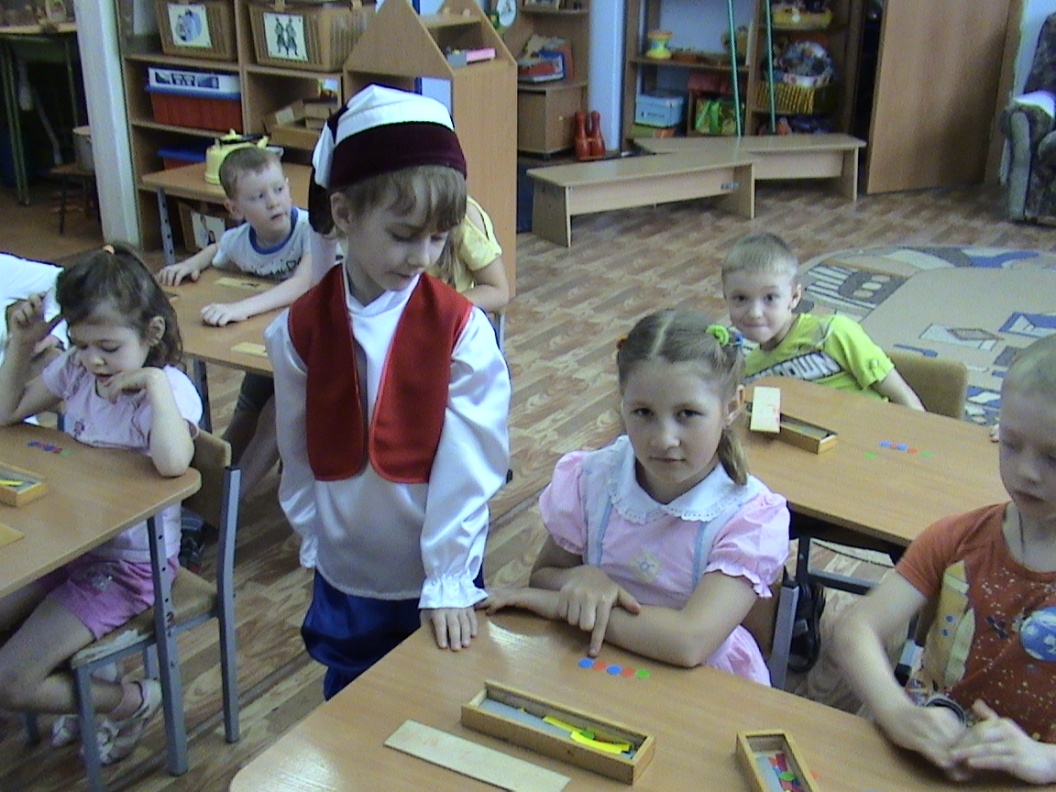 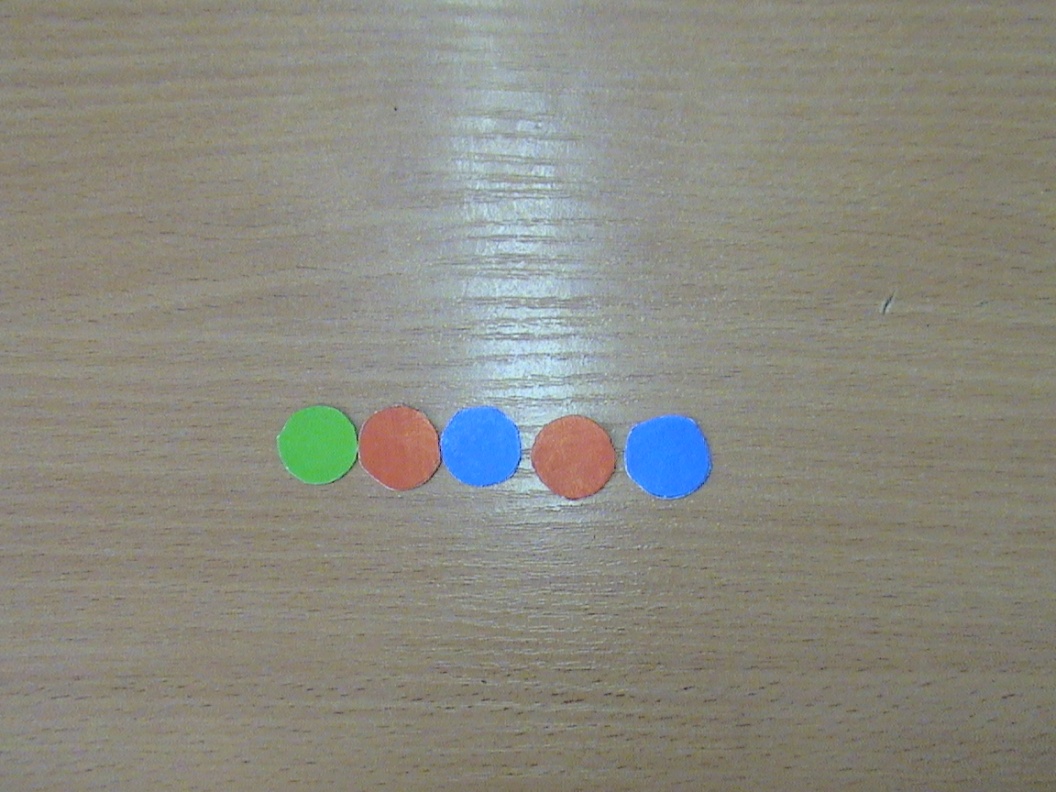 Дети выполняют задание.Учитель-логопед и Буратино наблюдают за правильностью его выполнения, оценивают работу детей.Учитель-логопед:  Чтобы хорошо учиться в школе, надо уметь хорошо говорить, правильно произносить все звуки. Самые трудные это Л-Р. Давайте их произнесем попеременноПопеременное произнесение звуков Л, Р детьми.  Учитель-логопед: Ребята, сейчас вам нужно разложить школьные принадлежности на стол и в ранец. Послушайте внимательно слово СТОЛ. Какой последний звук? Ответы детей (Л)Учитель-логопед: На стол нужно положить предметы со звуком Л. Какие это будут школьные принадлежности?Ответы детей (пенал, ластик, мел).Учитель-логопед: Буратино, правильно ли ответили дети?Ответ Буратино.Выполнение задания детьми.Учитель-логопед оценивает выполнение задания.Учитель-логопед: Ребята, а теперь послушайте слово РАНЕЦ, Буратино, Какой первый звук? Ответ Буратино (Р).Учитель-логопед: Ребята, правильно ли ответил Буратино?Ответы детей.Учитель-логопед:  Значит, в ранец нужно положить предметы со звуком Р. Какие это предметы?Ответы детей (краски, тетрадь, ручка, карандаш)Выполнение задания детьми.Учитель-логопед оценивает выполнение задания.Учитель-логопед: А теперь, ребята, давайте вспомним наши игровые упражнения и покажем их Буратино.Общее расслабление. Движения по тексту.Будто мы лежим на травке…На зеленой мягкой травке…Греет солнышко сейчас…Руки теплые у нас…Напряженье улетело…И расслаблено все тело…Хорошо нам отдыхать,Но пора уже вставать.Развитие общей моторики. Выполнение действий по тексту.День стоял веселый –Осень на двореМы шагали в школуУтром в сентябре.Прямо и направо,А потом назад.А потом обратно,А потом кругом, А потом вприпрыжку,А потом бегом.Развитие мелкой моторики.Мы писали, мы писали            Ритмично сжимают и разжимают кулачкиНаши пальчики устали            Пальчики «скачут»  по столуВы скачите пальчики,             Указательный и средний пальцы вытянуты Как солнечные зайчики.        Вверх, остальные выпрямить и соединить.Массаж лица.Перед тем как идти в школу:       Поглаживающие движенияРано утром мы встаем,Мыло в руки мы берем.Лицо мылом протираем               Растирающие движения.А водичкой все смываем.             Поглаживающие движения.    Развитие мимических мышц.Проснулся первого сентября Витя и испугался (испуг)На улице светло: «Я опоздал в школу» (огорчение)Но видит – все еще спят. (удивление)«Никуда я не опоздал» - обрадовался Витя. (радость)Развитие артикуляционной моторики. Упражнения:- для челюсти: открыть широко рот и удержать под счет до десяти;- для губ: «улыбка» - «окошко»;- для языка: «Мы прижмем язык зубами (тя-тя-тя); мы похлопаем губами (пя-пя-пя); «чашечка».Работа по развитию дыхания и голоса.- Вдох через нос – выдох через нос;  Вдох через нос – выдох через рот;  Вдох через рот – выдох через рот;  Вдох через рот – выдох через нос.- Голосовые упражнения: звуком А (спеть один куплет песни «Чему учат в школе» (муз. В. Шаинского, слова М. Пляцковского)Учитель-логопед оценивает выполнение упражнений детьми.Учитель-логопед: Помните, ребята, в ранце у Буратино лежали игрушки, а не школьные принадлежности? А давайте-ка мы с вами поупражняемся собираться в школу. Для этого нужно знать, какие предметы – необходимые на уроках в школе, а какие лишние.Учитель-логопед: Посмотрите, какие предметы лежат на столе и назовите их.Ответы детей (учебник, мячик, тетрадь, пенал).Учитель-логопед:  Что же здесь лишнее и почему?Опрос 4-5 детей.Ответы детей (лишний мячик, потому что это игрушка, а остальное – школьные принадлежности).Обобщение и оценка ответов детей.Учитель-логопед:  А теперь посмотрите и назовите предметы, которые лежат в пенале.Ответы детей (ручка, карандаш, конфета, ластик. Лишняя конфета, потому что это еда, а остальное – школьные принадлежности).Обобщение и оценка ответов детей.Учитель-логопед:  Ребята, расскажите Буратино, о каких предметах, относящихся к школьным принадлежностям можно сказать:- «Это мой»: ранец, пенал, ластик.- «Это моя»: тетрадь, ручка, линейка, кисточка.- «Это мои»: карандаши, краски, учебники.Ответы 5-6 детей.Обобщение ответов детей.Учитель-логопед: Буратино, интересно тебе было сегодня узнать много нового о школе?Буратино: Как интересно было с вами, ребята! Теперь я знаю, что нужно для учебы в школе. Как нужно учиться, чем дети занимаются в школе. Я приготовил вам небольшое стихотворение.Буратино читает стихотворение «Скоро в школу» (И. Токмакова)                                     Учитель-логопед: А что вам, ребята сегодня понравилось и запомнилось больше всего?Ответы детей.Учитель-логопед: Мне очень понравилось, как вы сегодня отвечали и выполняли задания. Давайте на прощание потанцуем с Буратино.  Дети с Буратино танцуют. Затем Буратино приносит на подносе ириски «Золотой ключик», угощает детей.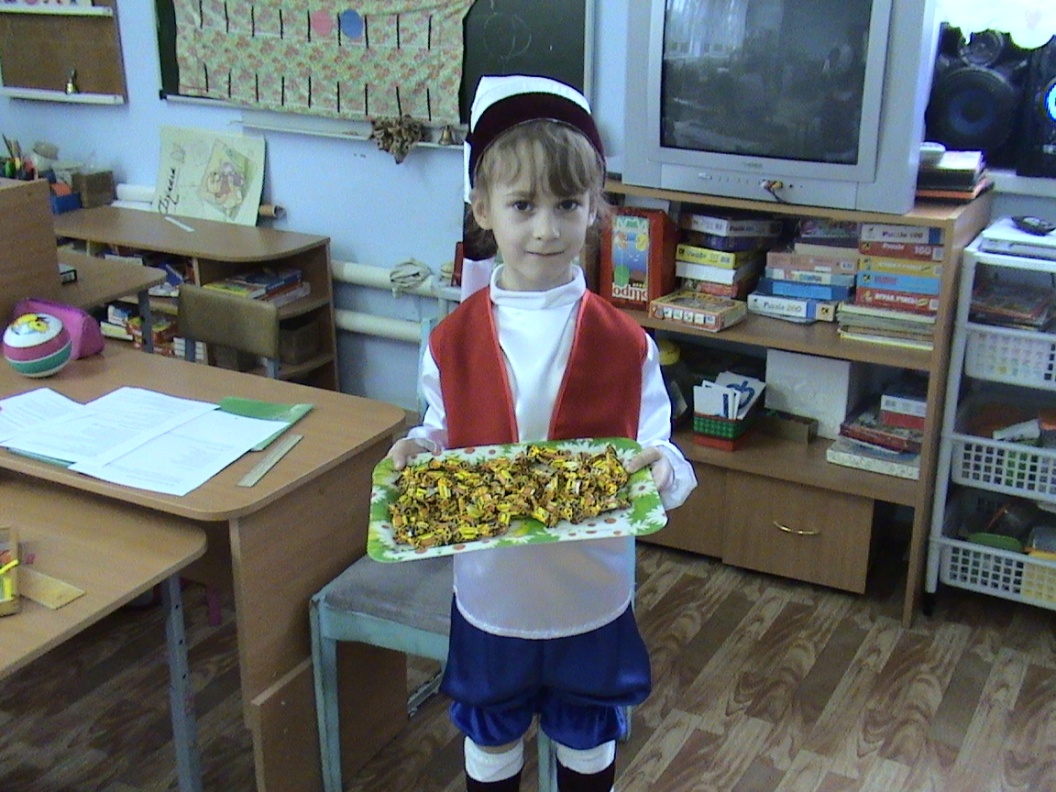 Мотивация к деятельностиЗагадывание загадкиСоздание игровой ситуацииРазвитие произношения Подготовка к обучению грамоте Выделение предложений из текстаУстановка на выполнение заданияОпрос детейОбобщение ответов детейОпрос детейСоставление схемы предложенияОпрос детейПривлечение Буратино к оценке правильности ответов детейУточнение ранее полученных знаний и представленийПодбор глаголов, наречий, прилагательныхПривлечение Буратино к обобщению ответов детейСоставление предложений по сюжетным картинкамОпрос детейПривлечение Буратино к оценке ответов детейИгровая  проблемная ситуацияУточнение ранее полученных знаний и представленийВоспитание интереса к школьным принадлежностямСовершенствование навыка слогового анализаПредупреждение утомляемости детейУпражнение в умении проводить звуковой анализ словаОпрос детейОбобщение ответов детейУточнение ранее полученных знаний и представлений детейОпрос детейОбобщение ответов детейРабота с раздаточным материаломНаблюдение за работой детейОказание необходимой помощи, по необходимости подсказ, привлечение Буратино к оказанию помощи и оценке выполненного задания детьмиУпражнение в дифференциация звуков Л, РОпрос детейБеседаПривлечение Буратино и детей к взаимному контролю ответовУпражнения на развитие общей, мелкой и артикуляционной моторики. Работа по развитию дыхания и голоса.Создание игровой проблемной ситуацииДидактическая игра на развитие лексико-грамматической стороны речиДидактическое упражнение на закрепление ранее полученных знаний и представленийИтоговая беседа 